ЕстествознаниеКраткосрочный план урока № 56.Предмет: ЕстествознаниеУрок: 56Школа: Школа: Школа: Школа: Дата: ФИО учителя: ФИО учителя: ФИО учителя: ФИО учителя: Класс: 4Количество присутствующих: Количество присутствующих:  Количество    отсутствующих:              Количество    отсутствующих:             Раздел (сквозная тема):Раздел 4  –  Земля и космос.  Земля.  Космос. Пространство и времяРаздел 4  –  Земля и космос.  Земля.  Космос. Пространство и времяРаздел 4  –  Земля и космос.  Земля.  Космос. Пространство и времяРаздел 4  –  Земля и космос.  Земля.  Космос. Пространство и времяТема урока:Что  есть  в  космосеЧто  есть  в  космосеЧто  есть  в  космосеЧто  есть  в  космосеЦели обучения, которым посвящен урок:4.4.2.1 характеризовать отдельные космические тела4.4.2.2 определять влияние космоса на жизнь на Земле4.1.2.2  представлять полученные результаты в форме по выбору учащегося4.4.2.1 характеризовать отдельные космические тела4.4.2.2 определять влияние космоса на жизнь на Земле4.1.2.2  представлять полученные результаты в форме по выбору учащегося4.4.2.1 характеризовать отдельные космические тела4.4.2.2 определять влияние космоса на жизнь на Земле4.1.2.2  представлять полученные результаты в форме по выбору учащегося4.4.2.1 характеризовать отдельные космические тела4.4.2.2 определять влияние космоса на жизнь на Земле4.1.2.2  представлять полученные результаты в форме по выбору учащегосяРазвитие навыков:4.2 Космос1.2 Методы познания природы4.2 Космос1.2 Методы познания природы4.2 Космос1.2 Методы познания природы4.2 Космос1.2 Методы познания природыПредполагаемый результат:Все учащиеся смогут: характеризовать отдельные космические телаБольшинство учащихся смогут: определять влияние космоса на жизнь на ЗемлеНекоторые учащиеся смогут: представлять полученные результаты в форме по выбору учащегосяВсе учащиеся смогут: характеризовать отдельные космические телаБольшинство учащихся смогут: определять влияние космоса на жизнь на ЗемлеНекоторые учащиеся смогут: представлять полученные результаты в форме по выбору учащегосяВсе учащиеся смогут: характеризовать отдельные космические телаБольшинство учащихся смогут: определять влияние космоса на жизнь на ЗемлеНекоторые учащиеся смогут: представлять полученные результаты в форме по выбору учащегосяВсе учащиеся смогут: характеризовать отдельные космические телаБольшинство учащихся смогут: определять влияние космоса на жизнь на ЗемлеНекоторые учащиеся смогут: представлять полученные результаты в форме по выбору учащегосяЯзыковая цельУчащиеся могут: характеризовать отдельные космические телаПредметная лексика и терминология: галактика, млечный путьСерия полезных фраз для диалога/письма- Что такое галактика?Учащиеся могут: характеризовать отдельные космические телаПредметная лексика и терминология: галактика, млечный путьСерия полезных фраз для диалога/письма- Что такое галактика?Учащиеся могут: характеризовать отдельные космические телаПредметная лексика и терминология: галактика, млечный путьСерия полезных фраз для диалога/письма- Что такое галактика?Учащиеся могут: характеризовать отдельные космические телаПредметная лексика и терминология: галактика, млечный путьСерия полезных фраз для диалога/письма- Что такое галактика?Материал прошедших уроков:Каков рельеф нашей страныКаков рельеф нашей страныКаков рельеф нашей страныКаков рельеф нашей страныХод урока:Ход урока:Ход урока:Ход урока:Ход урока:Этапы урокаЗапланированная деятельность на урокеЗапланированная деятельность на урокеЗапланированная деятельность на урокеРесурсы0-1 минСоздание положительного эмоционального настроя:С добрым утром. Начат день,Первым делом гоним лень.На уроке не зевать,А работать и читать.На уроке будь старательным,Будь спокойным и внимательным.Всё пиши, не отставая,Слушай, не перебивая.Говорите чётко, внятно,Чтобы было всё понятно.Если хочешь отвечатьНадо руку поднимать- Бодрячок“Прорвись в круг”Группа образует круг, взявшись за руки и плотно сдвинувшись. Один из участников (тот, который почему-либо оказался в ходе занятий в изоляции или наоборот лидер) остается за кругом и пытается прорваться в круг. Если ему это удается, группа приветствует его аплодисментами, если нет, то после нескольких попыток группа сама пропускает его в круг и тоже приветствует.Создание положительного эмоционального настроя:С добрым утром. Начат день,Первым делом гоним лень.На уроке не зевать,А работать и читать.На уроке будь старательным,Будь спокойным и внимательным.Всё пиши, не отставая,Слушай, не перебивая.Говорите чётко, внятно,Чтобы было всё понятно.Если хочешь отвечатьНадо руку поднимать- Бодрячок“Прорвись в круг”Группа образует круг, взявшись за руки и плотно сдвинувшись. Один из участников (тот, который почему-либо оказался в ходе занятий в изоляции или наоборот лидер) остается за кругом и пытается прорваться в круг. Если ему это удается, группа приветствует его аплодисментами, если нет, то после нескольких попыток группа сама пропускает его в круг и тоже приветствует.Создание положительного эмоционального настроя:С добрым утром. Начат день,Первым делом гоним лень.На уроке не зевать,А работать и читать.На уроке будь старательным,Будь спокойным и внимательным.Всё пиши, не отставая,Слушай, не перебивая.Говорите чётко, внятно,Чтобы было всё понятно.Если хочешь отвечатьНадо руку поднимать- Бодрячок“Прорвись в круг”Группа образует круг, взявшись за руки и плотно сдвинувшись. Один из участников (тот, который почему-либо оказался в ходе занятий в изоляции или наоборот лидер) остается за кругом и пытается прорваться в круг. Если ему это удается, группа приветствует его аплодисментами, если нет, то после нескольких попыток группа сама пропускает его в круг и тоже приветствует.Стартер.Середина урока2-5 мин5-35 мин(К)  Актуализация знаний. Целепологание.- Проверка домашнего задания.Работа над лексической и грамматической темой урока.(К) Формулирование темы и цели урока.- Разгадай ребус.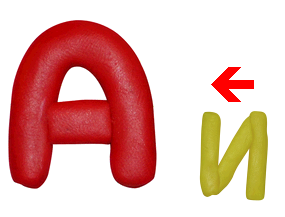 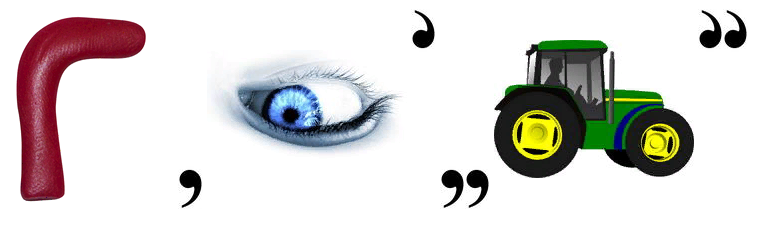 (К) Работа с учебником.Млечный путьНегеш и Эврика наблюдали за ночным небом.Как ты думаешь, что они увидели? Приходилось ли тебе наблюдать за небом ночью? Расскажи о своих наблюдениях.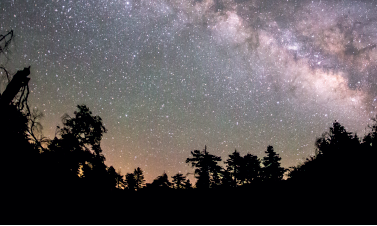 Наша ГалактикаС помощью изображений-подсказок попробуй описатьнашу Галактику.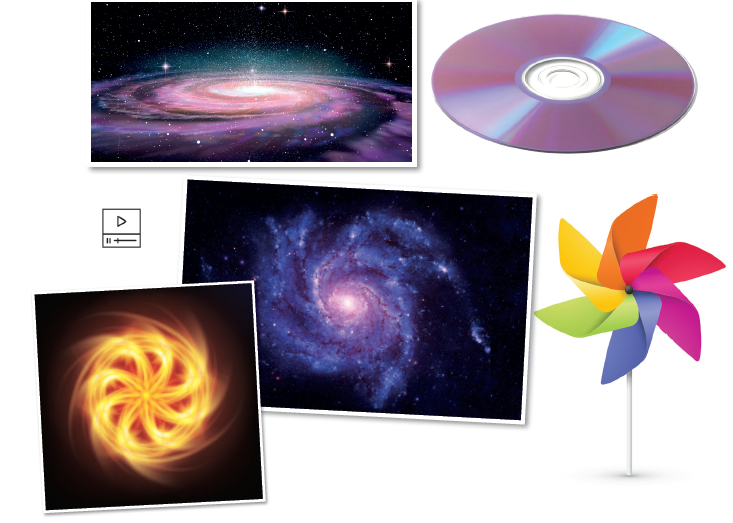 Как ты думаешь, где в этом пространстве место нашей планеты и Солнечной системы?Что находится в центре Галактики?(П) Работа в парах.Создай модель.Сделай модель нашей Галактики. Определи на ней место Солнечной системы.Тебе потребуются:• цветная бумага,• ножницы,• клей,• карандаш,• нитки.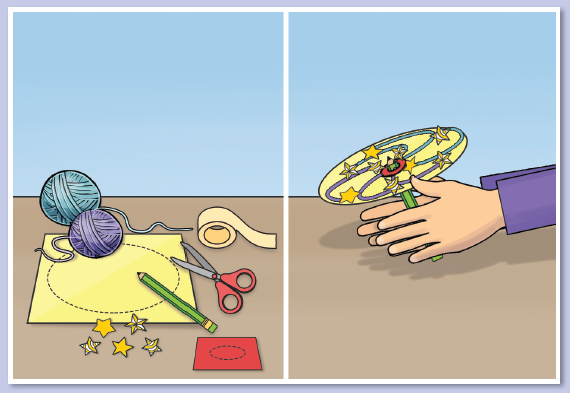 Космическое пространство и звёзды составляют Вселенную. Но звёзды в этом пространстве не разбросаны беспорядочно, они объединены в галактики. Все звёзды, которые мы видим на ночном небе, принадлежат нашей Галактике. Она называется Млечный путь. Невооружённым глазом мы видим белую серебристую полосу на небе. А если посмотреть в бинокль или телескоп, то нашему взору откроются тысячи звёзд. Наша Галактика вмещает в себя приблизительно 100 миллиардов звёзд, пыль, газ, магнитное поле, космические тела и излучения. Галактика состоит из множества систем звёзд, например таких, как наша Солнечная система. Она имеет форму диска. Наша Галактика, как и другие галактики, вращается в космическом пространстве и относится к спиральным галактикам. Со стороны это похоже на вращающийся огненный фейерверк.(И) Самостоятельная работа.АдресПредставь, что ты подружился с существом, которое живёт вне нашей Вселенной. И оно хочет прилететь в гости. Расскажи ему, где ты живёшь. Дай небольшую характеристику каждому пункту своего адреса.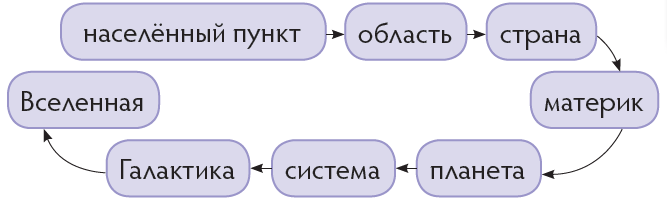 (К) Физминутка.Песенка мартышкиЛучшие качели- гибкие лианы.Это с колыбели знают обезьяны.(Дети изображают качели: слегка пружинят в коленях, раскачивают руки вперёд-назад.)Кто весь век качается,Да-да-да! (хлопки)(И) Самостоятельная работа.ИнопланетянинТвой друг-инопланетянин потерял адрес и заблудился. Укажиему правильный путь.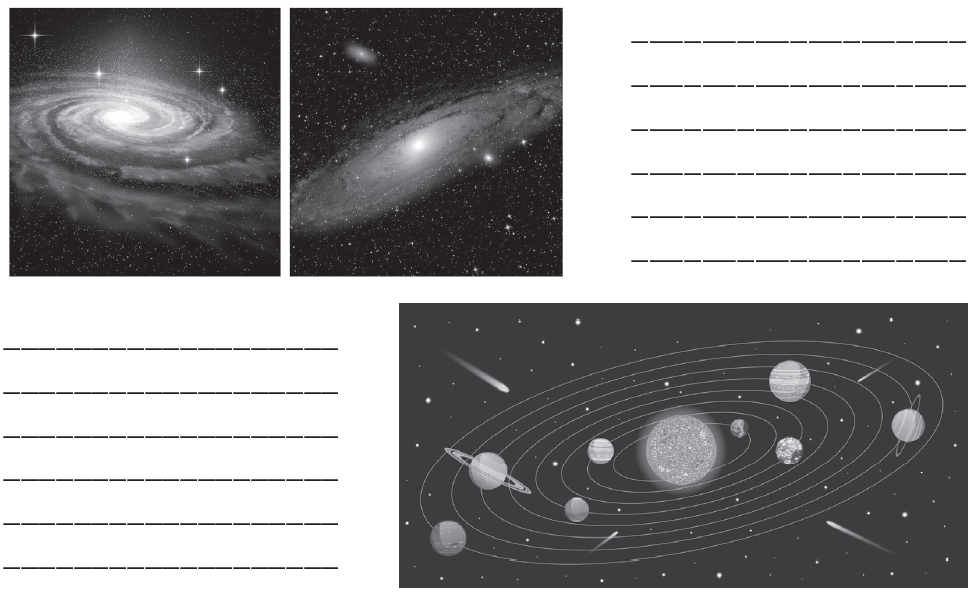 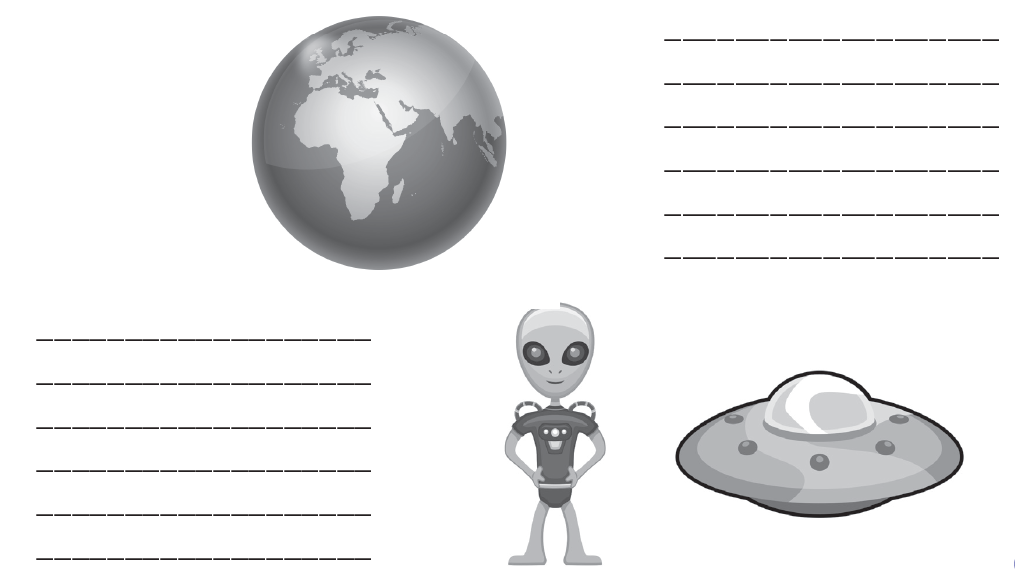 Выполнение  заданий  в тетради ученика. Дифференциация по усмотрению учителя.(К)  Актуализация знаний. Целепологание.- Проверка домашнего задания.Работа над лексической и грамматической темой урока.(К) Формулирование темы и цели урока.- Разгадай ребус.(К) Работа с учебником.Млечный путьНегеш и Эврика наблюдали за ночным небом.Как ты думаешь, что они увидели? Приходилось ли тебе наблюдать за небом ночью? Расскажи о своих наблюдениях.Наша ГалактикаС помощью изображений-подсказок попробуй описатьнашу Галактику.Как ты думаешь, где в этом пространстве место нашей планеты и Солнечной системы?Что находится в центре Галактики?(П) Работа в парах.Создай модель.Сделай модель нашей Галактики. Определи на ней место Солнечной системы.Тебе потребуются:• цветная бумага,• ножницы,• клей,• карандаш,• нитки.Космическое пространство и звёзды составляют Вселенную. Но звёзды в этом пространстве не разбросаны беспорядочно, они объединены в галактики. Все звёзды, которые мы видим на ночном небе, принадлежат нашей Галактике. Она называется Млечный путь. Невооружённым глазом мы видим белую серебристую полосу на небе. А если посмотреть в бинокль или телескоп, то нашему взору откроются тысячи звёзд. Наша Галактика вмещает в себя приблизительно 100 миллиардов звёзд, пыль, газ, магнитное поле, космические тела и излучения. Галактика состоит из множества систем звёзд, например таких, как наша Солнечная система. Она имеет форму диска. Наша Галактика, как и другие галактики, вращается в космическом пространстве и относится к спиральным галактикам. Со стороны это похоже на вращающийся огненный фейерверк.(И) Самостоятельная работа.АдресПредставь, что ты подружился с существом, которое живёт вне нашей Вселенной. И оно хочет прилететь в гости. Расскажи ему, где ты живёшь. Дай небольшую характеристику каждому пункту своего адреса.(К) Физминутка.Песенка мартышкиЛучшие качели- гибкие лианы.Это с колыбели знают обезьяны.(Дети изображают качели: слегка пружинят в коленях, раскачивают руки вперёд-назад.)Кто весь век качается,Да-да-да! (хлопки)(И) Самостоятельная работа.ИнопланетянинТвой друг-инопланетянин потерял адрес и заблудился. Укажиему правильный путь.Выполнение  заданий  в тетради ученика. Дифференциация по усмотрению учителя.(К)  Актуализация знаний. Целепологание.- Проверка домашнего задания.Работа над лексической и грамматической темой урока.(К) Формулирование темы и цели урока.- Разгадай ребус.(К) Работа с учебником.Млечный путьНегеш и Эврика наблюдали за ночным небом.Как ты думаешь, что они увидели? Приходилось ли тебе наблюдать за небом ночью? Расскажи о своих наблюдениях.Наша ГалактикаС помощью изображений-подсказок попробуй описатьнашу Галактику.Как ты думаешь, где в этом пространстве место нашей планеты и Солнечной системы?Что находится в центре Галактики?(П) Работа в парах.Создай модель.Сделай модель нашей Галактики. Определи на ней место Солнечной системы.Тебе потребуются:• цветная бумага,• ножницы,• клей,• карандаш,• нитки.Космическое пространство и звёзды составляют Вселенную. Но звёзды в этом пространстве не разбросаны беспорядочно, они объединены в галактики. Все звёзды, которые мы видим на ночном небе, принадлежат нашей Галактике. Она называется Млечный путь. Невооружённым глазом мы видим белую серебристую полосу на небе. А если посмотреть в бинокль или телескоп, то нашему взору откроются тысячи звёзд. Наша Галактика вмещает в себя приблизительно 100 миллиардов звёзд, пыль, газ, магнитное поле, космические тела и излучения. Галактика состоит из множества систем звёзд, например таких, как наша Солнечная система. Она имеет форму диска. Наша Галактика, как и другие галактики, вращается в космическом пространстве и относится к спиральным галактикам. Со стороны это похоже на вращающийся огненный фейерверк.(И) Самостоятельная работа.АдресПредставь, что ты подружился с существом, которое живёт вне нашей Вселенной. И оно хочет прилететь в гости. Расскажи ему, где ты живёшь. Дай небольшую характеристику каждому пункту своего адреса.(К) Физминутка.Песенка мартышкиЛучшие качели- гибкие лианы.Это с колыбели знают обезьяны.(Дети изображают качели: слегка пружинят в коленях, раскачивают руки вперёд-назад.)Кто весь век качается,Да-да-да! (хлопки)(И) Самостоятельная работа.ИнопланетянинТвой друг-инопланетянин потерял адрес и заблудился. Укажиему правильный путь.Выполнение  заданий  в тетради ученика. Дифференциация по усмотрению учителя.Иллюстрациипо теме урокаУчебникПредметные и сюжетные картинки по теме урокаУчебникТетрадь ученикаКонец урока35- 40 минИтог урока:-Какую цель мы поставили на сегодняшнем уроке?-  Достигли ли мы этой цели?-  Какие затруднения были у вас на уроке?-  Что нужно сделать чтобы эти затруднения не повторялись?Рефлексия.Предлагает  оценить  свою  работу  при  помощи  линейки успеха.Итог урока:-Какую цель мы поставили на сегодняшнем уроке?-  Достигли ли мы этой цели?-  Какие затруднения были у вас на уроке?-  Что нужно сделать чтобы эти затруднения не повторялись?Рефлексия.Предлагает  оценить  свою  работу  при  помощи  линейки успеха.Итог урока:-Какую цель мы поставили на сегодняшнем уроке?-  Достигли ли мы этой цели?-  Какие затруднения были у вас на уроке?-  Что нужно сделать чтобы эти затруднения не повторялись?Рефлексия.Предлагает  оценить  свою  работу  при  помощи  линейки успеха.Линейка успехаДифференциацияОцениваниеОцениваниеОцениваниеМежпредметныесвязиВ процессе работы на уроке учитель индивидуально помогает учащимся  строить монологическое высказывание на заданную тему. Мотивированные дети разыгрывают ситуации общения.Формативное оценивание.Самооценивание в тетради «Что я знаю и умею».Взаимооценивание при работе в паре, группе, классом.Результаты наблюдения учителем качества ответов учащихся на уроке.Определение уровня усвоения навыка по теме (тетрадь «Что я знаю и умею»).Формативное оценивание.Самооценивание в тетради «Что я знаю и умею».Взаимооценивание при работе в паре, группе, классом.Результаты наблюдения учителем качества ответов учащихся на уроке.Определение уровня усвоения навыка по теме (тетрадь «Что я знаю и умею»).Формативное оценивание.Самооценивание в тетради «Что я знаю и умею».Взаимооценивание при работе в паре, группе, классом.Результаты наблюдения учителем качества ответов учащихся на уроке.Определение уровня усвоения навыка по теме (тетрадь «Что я знаю и умею»).– литература – самопознаниеРефлексия для учителя:Рефлексия для учителя:Рефлексия для учителя:Рефлексия для учителя:Рефлексия для учителя:Важные вопросыВажные вопросыпо уроку:по уроку:Итоговая оценка (с точки зрения преподавания и обучения)Итоговая оценка (с точки зрения преподавания и обучения)Итоговая оценка (с точки зрения преподавания и обучения)Итоговая оценка (с точки зрения преподавания и обучения)Итоговая оценка (с точки зрения преподавания и обучения)Какие два момента были наиболее успешны?Какие два момента были наиболее успешны?Какие два момента улучшили урок?Какие два момента улучшили урок?Что я узнал из урока о классе и отдельных людях, что я расскажу на следующем уроке?Что я узнал из урока о классе и отдельных людях, что я расскажу на следующем уроке?